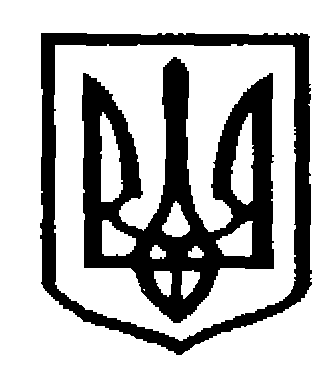 У К Р А Ї Н АЧернівецька міська радаУправління  освіти             Н А К А З13.06.2022                                                                                                      № 151Про участь роїв ЧМТГ у ІІ етапі Всеукраїнської дитячо-юнацької військово-патріотичної гри «Сокіл» («Джура»)        Відповідно до Законів України «Про освіту», абзацу шостого статті 13 «Про оборону України», статті 6 «Про основи національного спротиву», «Про затвердження Указу Президента України «Про введення воєнного стану в Україні», Стратегії національно-патріотичного виховання, затвердженої Указом Президента України від 18.05.2019 №286/2019, Положення про Всеукраїнську дитячо-юнацьку військово-патріотичну гру «Сокіл» («Джура»), затвердженого постановою Кабінету Міністрів України                     від 17.10.2018 № 845 «Деякі питання дитячо-юнацького військово-патріотичного виховання», наказів Міністерства освіти і науки України                від 16.06.2015 № 641 «Про затвердження Концепції національно-патріотичного виховання дітей і молоді, Заходів щодо реалізації Концепції національно-патріотичного виховання дітей і молоді та методичних рекомендацій щодо національно-патріотичного виховання у загальноосвітніх навчальних закладах» (зі змінами), від 04.10.2021 № 1063 «Про проведення у 2021/2022 навчальному році Всеукраїнської дитячо-юнацької військово-патріотичної гри «Сокіл» («Джура»), наказу Департаменту освіти і науки Чернівецької обласної державної адміністрації від 22 листопада 2021 № 372 «Про проведення у 2021\2022 навчальному році Всеукраїнської дитячо-юнацької військово-патріотичної гри «Сокіл» («Джура»), наказу Департаменту освіти і науки Чернівецької обласної державної адміністрації від 13 червня 2022 № 130 «Про проведення ІІ етапу Всеукраїнської дитячо-юнацької військово-патріотичної гри «Сокіл» («Джура») для старшої та середньої вікової групи, плану роботи Департаменту освіти і науки Чернівецької обласної державної адміністрації на 2022 рік та плану роботи Управління освіти Чернівецької міської ради на 2021/2022н.р., з метою національно-патріотичного виховання дітей та учнівської молодіН А К А З У Ю: Директорам  ліцею № 4 (Починок А.І.) та ліцею № 9 (Солтисік І.Б.) забезпечити:участь роїв переможців міського етапу Всеукраїнської дитячо-юнацької військово-патріотичної гри «Сокіл» («Джура») (далі – Гра) у ІІ етапі Гри з 28 червня до 07 липня 2022 року (ліцей № 4 – старша вікова група «Джура – Оборонець» 15–17 років та ліцей № 9 середня вікова група «Джура – Сокіл»  11–14 років);участь 16.06.2022 у вебінарі відповідальних за національно-патріотичне виховання у закладі;подання на електронну адресу КЗ «Чернівецький обласний центр національно-патріотичного виховання, туризму, краєзнавства та екскурсій учнівської молоді» (chern.center@gmail.com) до 27 червня 2022 року:   відеороликів до 3 хв. «Ватра» (конкурс «Творчо-мистецьке представлення рою» (старша і середня група);  звітів про роботу роїв під гаслом «Добре діло» (старша і середня група); попередніх заявок на участь у ІІ етапі Гри (додаток); відрядження делегації у складі: 6 вихованців та 2 керівники для участі у Грі;проведення інструктажу з техніки безпеки під час групових поїздок, пішохідного та дорожньо-транспортного руху учнів, дотримання протиепідемічних норм та правил поведінки в умовах воєнного стану. Директорам ЗОШ № 30, 33 та 37 відрядити 07 липня 2022 року відповідно до складу таборової старшини та головної суддівської колегії  ІІ етапу Гри педагогічних працівників Мельничука В.П., Марціса Л.А та Збіглі В.А., у Чернівецький обласний музей архітектури та побуту. Витрати на проїзд, харчування, відрядження керівників та заступників керівників делегацій, здійснити за рахунок організацій, що відряджають.Наказ розмістити на інформаційному сайті Управління освіти.Контроль за виконанням наказу покласти на начальника відділу забезпечення якості та стратегічного розвитку закладів загальної середньої освіти Руслана Федюка.Начальник управління освіти                                                Ірина ТКАЧУКНачальник відділу забезпеченняякості та стратегічного розвитку закладів загальної середньої освітиуправління освіти                                                                   Руслан ФЕДЮК ДодатокІ М Е Н Н А  З А Я В К А______________________________________________________________ (відділ, управління освіти)направляє для участі у ІІ (обласному) етапі гри «Джура»рій ________________________ у такому складі:                                                     (назва рою)Усі учасники пройшли належне тренування, мають достатню фізичну і  технічну підготовку для участі у таборуванні та змаганняхКерівник рою           __________________        _________________________                                  (підпис)                                  (прізвище, ім’я, по батькові)Виховник рою                                    __________________       _________________________                                         (підпис)                            (прізвище, ім’я, по батькові)Керівник навчальногозакладу	__________________    		____________________________ М.П.               (підпис)                                      (прізвище, ім’я, по батькові)Всього допущено до ІІ етапу -    _____________ чоловік                                                           (прописом)Керівник органу управління освітою ТГ	________________         _______________________  М.П.                                   (підпис)                    (прізвище, ім’я, по батькові)Печатка диспансеру,медичного закладу                           Лікар _________________         ________________________                                              (підпис)                       (прізвище, ім’я по батькові)№ з/пПрізвище, ім’я,по-батькові учасникаДата народженняЗаклад освіти,класДопуск і печатка лікаря на участь у Грі, із зазначенням групи фізичного розвитку12345